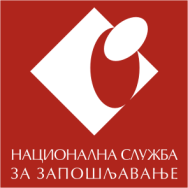 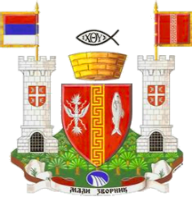 На основу члана 43 став 1 тачка 7 Закона о запошљавању и осигурању за случај незапослености („Сл. гласник РС“, бр. 36/09, 88/10 и 38/15,113/17 и 113/17-др. закон), Правилника о критеријумима , начину и другим питањима од значаја за спровођење мера активне политике запошљавања (Сл. гласник РС 102/15 , 5/17 и 9/18 ) , Споразума о уређивању међусобних права и обавеза у реализацији програма или мера активне политике запошљавања бр: 3400-101-4/2023 од 16.05.2023. године закљученог између Националне службе за запошљавање филијале Лозница и општине Мали Зворник  и Локалног акционог плана запошљавања општине Мали Зворник за 2021-2023. годину усвојеног Одлуком бр: 06-566 од 29.04.2021. годинеНАЦИОНАЛНА СЛУЖБА ЗА ЗАПОШЉАВАЊЕ ФИЛИЈАЛА ЛОЗНИЦА У САРАДЊИ СА ОПШТИНОМ МАЛИ ЗВОРНИКРасписује ЈАВНИ ПОЗИВНЕЗАПОСЛЕНИМА ЗА ДОДЕЛУ СУБВЕНЦИЈЕ ЗА САМОЗАПОШЉАВАЊЕ У2023. ГОДИНИСубвенција за самозапошљавање (у даљем тексту: субвенција) намењена је незапосленима који се воде на евиденцији испоставе у Малом Зворнику и имају завршену обуку за развој предузетништва.Субвенција се додељује у једнократном износу од 300.000,00 динара, односно 330.000,00 динара за незапослене особе са инвалидитетом, ради оснивања радње, задруге или другог облика предузетништва, као и оснивања привредног друштва, уколико оснивач заснива у њему радни однос.Незапослени који оствари право на субвенцију у обавези је да обавља регистровану делатност и по том основу измирује доприносе за обавезно социјално осигурање најмање 12 месеци, почев од дана отпочињања обављања делатности.Право на субвенцију може се остварити и удруживањем више незапослених, оснивањем привредног друштва ради самозапошљавања. Уколико се више незапослених удружи, у складу са законом, свако лице појединачно подноси захтев за самозапошљавање и остваривање права на субвенцију од 300.000,00 динара, односно 330.000,00 динара у случају када су подносиоци захтева особе са инвалидитетом.Пре укључивања у меру филијала Лозница и  испостава у Малом Зворнику врше проверу испуњености законских и услова овог јавног позива за незапослено лице.Средства додељена по основу субвенције су de minimis државна помоћ.Право на доделу субвенције незапослено лице може да оствари под условомда је:пријављено на евиденцију незапослених испоставе у Малом Зворнику,завршило обуку за развој предузетништва по плану и програму обуке у организацији филијале Лозница или друге одговарајуће организације,испунило раније обавезе и измирило сва дуговања према филијали Лозница иу дозвољеном оквиру опредељеног износа за de minimis државну помоћ у текућој фискалној и претходне две фискалне године, у складу са прописима за доделу државне помоћи.Право на субвенцију незапослено лице не може да оствари:за обављање делатности које се не финансирају, према списку делатности који је саставни део јавног позива;за обављање послова/делатности за које је решењем о инвалидности или решењем о процени радне способности и могућности запослења или одржања запослења утврђено да особа са инвалидитетом не може да их обавља;за оснивање удружења иако је већ користило субвенцију за самозапошљавање која је делом или у целости финансирана средствима Националне службе филијале у Лозници.Захтеви  који  не  испуњавају  услове  предвиђене  Јавним  позивом  неће  се разматрати у поступку одлучивања за добијање субвенције.У току трајања Јавног позива незапослено лице може само једном поднети захтев за доделу субвенције за самозапошљавање.Документација за подношење захтева:попуњен  захтев  са  бизнис  планом  на  прописаном  обрасцу   филијале у Лозницидоказ о завршеној обуци, уколико није завршена у организацији  филијале у Лозници.У случају када је подносилац захтева особа са инвалидитетом, потребно је доставити и решење о инвалидности или процени радне способности и могућности запослења или одржања запослења.Датуми на приложеним доказима, који су дефинисани захтевом са бизнис планом, морају бити најкасније са даном подношења захтева са бизнис планом.Филијала Лозница и испостава у Малом Зворнику задржавају право да траже и друге доказе релевантне за одлучивање о захтеву подносиоца.Начин подношења захтеваЗахтев са бизнис планом и документацијом подноси се испостави у Малом Зворнику, која води евиденцију о незапосленом лицу, непосредно, путем поште или електронским путем, на прописаном обрасцу који се може добити у испостави у Малом Зворнику или преузети са сајта Националне службе – www.nsz.gov.rs.Одлука о одобравању субвенције доноси се на основу ранг-листе, а након провере испуњености услова Јавног позива и приложене документације и бодовања поднетог захтева са бизнис планом, у року од 30 дана од дана истека Јавног позива. Изузетно, захтеви који испуњавају услове Јавног позива, а по којима није позитивно одлучено у наведеном року, могу бити поново узети у разматрање уколико се за то стекну услови.Незапослено лице може да региструје и отпочне обављање регистроване делатности почев од наредног дана од дана подношења захтева, а најкасније до датума потписивања уговора. Регистрација и отпочињање обављања регистроване делатности после поднетог захтева а пре донете одлуке о додели субвенције, не ствара обавезу на страни филијале Лозница и општине Мали Зворник да ће субвенција бити одобрена.Одлуку о одобравању субвенције доноси директор филијале Лозница по овлашћењу директора Националне службе или други запослени којег овласти директор Националне службе.*Критеријум „Развијеност јединице локалне самоуправе на чијој територији подносилац захтева планира обављање делатности“ се утврђује уредбом Владе Републике Србије која важи у тренутку објаве Јавног позива.**Критеријум „Категорије теже запошљивих лица“ се утврђује на основу Акционог плана за период од 2021. до 2023. годинe за спровођење Стратегије запошљавања у Републици Србији за период од 2021. до 2026. године („Сл. гласник РС“, број 30/21). Припадност категорији теже запошљивих лица се утврђује на основу података из евиденције Националне службе и достављених доказа. Приликом бодовања категорија теже запошљивих лица за приоритетне категорије додељују се 5 бодова за младе до 30 година старости, особе са инвалидитетом и жене, односно 3 бода за вишкове запослених и Роме. Остале категорије теже запошљивих лица бодују се са 2 бода.Уколико се у циљу обављања делатности подносиоци захтева удружују ради оснивања привредног друштва, приликом доношења Одлуке о одобравању субвенције узима се просечан број бодова захтева са бизнис планом свих лица који се удружују.Уколико постоји већи број захтева са истим бројем бодова, одлучиваће се по редоследу подношења захтева.Списак одобрених субвенција објављује се на огласној табли испоставе у Малом Зворнику.Уколико незапослено лице којем је одобрена субвенција за самозапошљавање, одустане од реализације исте, субвенција ће се доделити следећем незапосленом лицу са ранг листе.Филијала Лозница , подносилац захтева и општина Мали Зворник у року од 45 дана од дана доношења одлуке закључују уговор којим се уређују међусобна права и обавезе и на основу кога се врши исплата средстава. Изузетно, уколико од датума доношења одлуке до краја календарске године има мање од 45 дана, уговор се закључује до краја календарске године.Документација за закључивање уговора:фотокопија  решења  надлежног  органа  о  упису  у  регистар,  уколико  ниje регистрован у АПР-у,фотокопија потврдe о извршеној регистрацији код Пореске управе (образац РЕГ),фотокопија картона депонованих потписа код пословне банке,фотокопија / очитана лична карта подносиоца захтева,средства обезбеђења испуњења уговорних обавеза,фотокопија / очитана лична карта жиранта идруги докази у зависности од статуса жиранта.Незапослено лице је у обавези да региструје делатност у складу са поднетим захтевом са бизнис планом. Уговор се закључује након извршене провере исправности достављене документације за закључивање уговора.Средства обезбеђења испуњења уговорних обавезаПриликом закључивања уговора лице је дужно да као средство обезбеђења испуњења уговорних обавеза достави две истоветне бланко трасиране менице корисника средстава са два жиранта и меничним овлашћењем.Жирант може бити свако пословно способно физичко лице које је у радном односу на неодређено време, физичко лице које самостално обавља своју делатност (предузетник), односно лице које самостално обавља делатност у складу са посебним законом (нпр. адвокат, нотар, јавни извршитељ и сл.), пензионер.Корисник субвенције дужан је да:делатност за коју му је одобрена субвенција у складу са поднетим захтевом са бизнис планом обавља као основну на територији општине Мали Зворник, и по том основу измирује доприносе за обавезно социјално осигурање најмање 12 месеци, почев од дана отпочињања обављања делатности, са могућношћу привременог прекида делатности од највише 12 месеци према решењу АПР-а или другог надлежног органа,омогући филијали Лозница праћење реализације уговорних обавеза и увид у обављање делатности,на захтев филијале Лозница достави доказе о реализацији уговорних обавеза иобавести филијалу Лозница и испоставу у Малом Зворнику о свим променама које су од значаја за реализацију уговора, у року од 8 дана од дана настанка промене.У случају неиспуњења или делимичног испуњења обавеза из уговора, корисник субвенције је у обавези да врати цео или сразмерни износ исплаћених средстава увећан за законску затезну камату од дана преноса средстава.Сви подаци о личности који буду достављени испостави у Малом Зворнику и филијали Лозница биће обрађивани искључиво у сврху учешћа у Јавном позиву, а у складу са Законом о заштити података о личности.Приступ личним подацима имаће само овлашћена лица испоставе у Малом Зворнику и филијале у Лозници која су обавезана на чување поверљивости података о личности и неће их откривати трећој страни, осим ако је то неопходно у сврху контроле поступка спровођења Јавног позива или ревизије.Филијала Лозница  ће чувати податке о личности у законом предвиђеном року, уз примену одговарајућих техничких, организационих и кадровских мера.Лица чији се подаци обрађују имају право на приступ, исправку и брисање својих података, право на ограничење обраде својих података, право на приговор и право на притужбу Поверенику за информације од јавног значаја и заштиту података о личности.Информације о мери, делатностима које не могу бити субвенционисане и степену развијености општина у Републици Србији могу се добити у испостави у Малом Звонику и филијали Лозница на тел: 015/471-969, 015/879-704,  или на сајту www.nsz.gov.rs.Јавни позив је отворен од 01.06.2023. године, а последњи рок за подношење захтева са бизнис планом је 15.06.2023. године.БОДОВНА ЛИСТА – СУБВЕНЦИЈA ЗА САМОЗАПОШЉАВАЊЕБОДОВНА ЛИСТА – СУБВЕНЦИЈA ЗА САМОЗАПОШЉАВАЊЕБОДОВНА ЛИСТА – СУБВЕНЦИЈA ЗА САМОЗАПОШЉАВАЊЕКритеријумиКритеријумиБрој бодова1. Развијеност јединице локалне самоуправе на чијој територији подносилац захтева планира обављање делатности *Четврта група јединица локалне самоуправе и девастирана подручја101. Развијеност јединице локалне самоуправе на чијој територији подносилац захтева планира обављање делатности *Трећа група јединица локалне самоуправе51. Развијеност јединице локалне самоуправе на чијој територији подносилац захтева планира обављање делатности *Прва и друга група јединица локалне самоуправе02. Планирана врста делатностиПроизводња, производно занатство, здравствене и интелектуалне услуге10Услужно занатство, остале услужне делатности и грађевинарство8Хотели, ресторани и остале угоститељске услуге6Остало03. Категорија лицаКатегорије теже запошљивих лица**до 263. Категорија лицаОстала лица0МАКСИМАЛАН БРОЈ БОДОВАМАКСИМАЛАН БРОЈ БОДОВА46